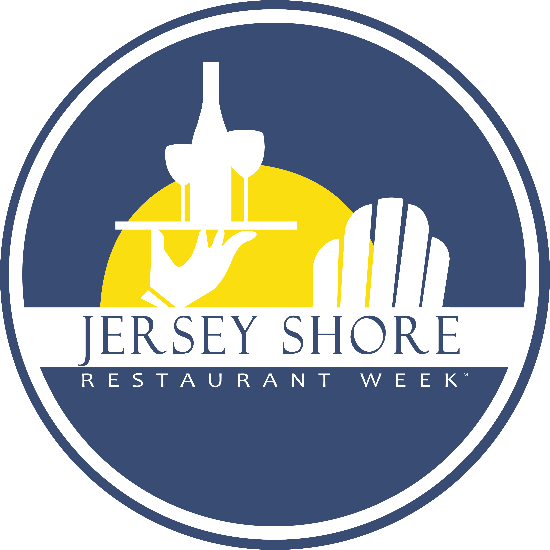 April 16-April 25, 2021We have scheduled the April 2021 RW as late in April as we could to allow for things to become more “normalized”. This will be a much needed “shot in the arm” (no pun intended!) for the industry as there will be a great deal of pent up desire to get out and socialize.OVERVIEWOur website gets over 60,000 unique visitors and over 500,000 page views in the weeks before the event – 90%+ of consumers visit our website to view participant menusGoogle Analytics indicates that 22% of Jersey Shore Restaurant Week website visitors come from outside New Jersey – new customers!SIGN-UPThe sign-up deadline is February 15, 2021. We will remind you every two weeks until that date.  You are not considered “signed-up” until we receive your participation fee.  Restaurants who sign-up after February 15th will be subject to late fees, which we will enforce.MENUSMenus are due March 19, 2021Please send your menu to jennifer@jerseyshorerestaurantweek.com to avoid delays in having it postedYou must tell us when you submit your menu if you are restricting it to serve until 7pm only on Friday and/or Saturday nightsPlease do not submit your menu without the minimum required three (3) choices in each course category – appetizer, entrée and dessert – it will not be posted until it meets our minimum requirementsJersey Shore Restaurant WeekTM – April 16-25, 2021The objectives of Jersey Shore Restaurant WeekTM are to boost business for restaurants during traditionally slow times of year (April and November) and to encourage consumers to dine out more often and try new restaurants.  Three (3) course meal prices have been designed to accommodate both casual pub-style restaurants and fine dining restaurants, while providing real value for the consumer.RESTAURANT REQUIREMENTSParticipants are required to offer the following every day of Restaurant Week:BREAKFASTBreakfast option must offer (3) entrée choices and at least (2) of the following:  juice, coffee/tea, home fries/hash browns, or toast – for $11.20 or lessLUNCHLunch option must offer (3) entrée choices and at least (1) of the following:  appetizer, salad, dessert, glass of beer or wine – for $15.20 or lessDINNERDinner option must offer a three (3) course meal with a minimum of (3) appetizer, (3) entrée and (3) dessert choices every night during the 10-day Restaurant Week period for either $23.20 or $33.20Failure to offer the proper choices on your menu will result in menu rejection!All participating restaurants are required to post the JSRW logo on their website. Failure to post the logo may result in cancellation of participation with no refund.MENUSMenus must be submitted no later than March 19, 2021 for timely posting on the JSRW website - menus received after September 14th will be posted as time allows and in the order they are receivedSend your menu directly to Jennifer – jennifer@jerseyshorerestaurantweek.com – to avoid posting delaysParticipants are free to offer supplemental items on their JSRW menu, but only after the minimum choice requirement has been met – for example, a 4th entrée could be offered with a supplemental cost, but only if there are three entrée choices offered under the established price guidelinesFor dinner, you can restrict your menu on Friday and/or Saturday nights to serve until 7pm only.  If you plan to do so, you must advise us of the restriction when you submit your menu so that we may include this information on our website and you must tell customers when they are making a reservation.  Consumers do not like this restriction, but we understand the need for it.  Problems can be mitigated by the following:Make sure we know you want to restrict the menuBe sure your reservationists communicate the restrictionConsider expanding your weekend hours and possibly offering the menu from 4:00-6:45pm to accommodate more peopleCOST OF PARTICIPATION – From only $17.50 per day$175 – Breakfast and/or Lunch ONLY – BYOB$250 – Breakfast and/or Lunch ONLY – Full Service$225 – Lunch and/or Dinner – BYOB$350 – Lunch and/or Dinner – Full ServiceThe participation fee includes posters, hostess stand easel, bill stuffers, inclusion in print ads, placement on the JSRW website, menu posting on the website and Special Event promotion. Companies with more than one restaurant with different names are required to pay a participation fee for each restaurant.  The first restaurant will be at the regular price – additional restaurants from the same company will be charged $275 for full service restaurants and $175 for BYOB’s.Jersey Shore Restaurant WeekTM Participation InvoiceSign-up deadline for April 2021 Jersey Shore Restaurant WeekTM is February 15, 2021. Restaurants are noted considered to be “signed-up” until the participation fee has been received by JSRW.  Sign-ups after February 15th will incur a $75 late fee; after March 1st, a $100 late fee.COST (check one)____ $175 – Breakfast and/or Lunch ONLY – BYOB____ $250 – Breakfast and/or Lunch ONLY – Full Service____ $225 – Lunch and/or Dinner – BYOB____ $350 – Lunch and/or Dinner – Full ServiceCONTACT INFORMATION:Restaurant Name:  ________________________________________________________________________Restaurant Address:  ______________________________________________________________________Restaurant Phone Number:  ________________________________________________________________Restaurant Website:  ______________________________________________________________________Contact Name:  __________________________________________________________________________Contact Cell Phone:  ______________________________________________________________________Contact Email Address:  ____________________________________________________________________SIGN-UPOnline at www.jerseyshorerestaurantweek.com- OR – Mail to:  	JSRW		Box 352		Brielle, NJ  08730

QUESTIONS?: Contact JSRW Chairman, Jim Flynn, at 732-859-5643 or jim@jerseyshorerestaurantweek.com.